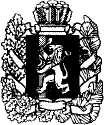 АДМИНИСТРАЦИЯ КАМЕНСКОГО СЕЛЬСОВЕТА МАНСКОГО РАЙОНА КРАСНОЯРСКОГО КРАЯПОСТАНОВЛЕНИЕ              25.12.2020                                                                               № 61            с. Нижняя ЕсауловкаО внесении изменений в  муниципальную программу «Защита населения и территории Каменского сельсовета от чрезвычайных ситуаций природного и техногенного характера, профилактика терроризма и экстремизма, минимизации и ликвидации последствий проявлений терроризма и экстремизма» В соответствии с Бюджетным кодексом РФ, руководствуясь п.1 ст. 19 Устава Каменского сельсовета, ПОСТАНОВЛЯЮ:1.  Внести изменения в  муниципальную программу  «Защита населения и территории Каменского сельсовета от чрезвычайных ситуаций природного и техногенного характера, профилактика терроризма и экстремизма, минимизации и ликвидации последствий проявлений терроризма и экстремизма» согласно приложению № 1.2. Постановление вступает в силу в день, следующим за днем его официального опубликования в информационном бюллетене «Ведомости Манского района» Глава администрацииКаменского сельсовета                                                       Ф.К.Томашевский